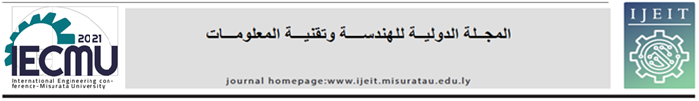 دراسة خصائص الخرسانة عالية النفاذية  باستخدام ركام الاودية الجافة ملخص الدراسةفي هذه الدراسة تم العمل على ركام بدون زاويا ( املس ) ويمكن الحصول على هذا النوع من الركــام فـــــي الوديان الجافـــــــــــة ( الوديان )  كمــا تــــــــم العمل فـــــــي هذا الــمشروع بركــــــــام من وادي  ( تينيناي ) وتم ايضا دراســـــة خواص الركام كتدرج ونسبة امتصاص والوزن النوعـــــــــي والتفلطح والكثافة ، وللحصول على خرسانة نافذة تم خلط المواد ( ركام– ماء– اسمنت) بنسبة خلط 1:4 والجدول (‏1-1 ) يوضح اوزان المواد المستخدمة في الخلط للمتر المكعب الواحد من الاسمنت  ومن الاختبارات المعملية  حــــددت  w/c35% وتــــم العمل علـــــى  4 تدرجــــات من الركــــام هـــي ،  ( 20 الـــــى 12.5 ) ، ( 12.5 الـــــــى10 ) ، ( 10 الـــــــى5 ) ،  ( 20 الــــــى 5 ) . وتم اجراء الاختبارات المعملية علـــى الخرسانــــة  النافذة والهدف من هذه الاختبارات هو تحديـــد خـــــــواص الخرسانة النافذة ومعرفة ما اذا كانت صالحة او غير صالحة والتي تتضمن ، مقاومة الضغط ، النفاذية ، نسبــة الفرغــــات ، الكـــثافـــة ، وهنا نتطرق الى بعض النتائج المهمة كمقاومة الضـــغــــط وكانت نتائجه تواليـــــــــا مع التدرجاـت المذكــــورة مســـــبــــــقا كالتالي : Mpa 11.8 ، Mpa 8.7 ، Mpa 9.9 ، Mpa 14.6 ، وايضا مــــعدل النــــفاذيــــة الـــــذي هو يعتبر صلب الموضوع كانــــت نـــتائـــجه تواليا مع التدرجات المذكـورة مسبقا كالتالي : mm/s 34.39 ، mm/s 7.35 ، mm/s 5.97 ،  m/s 11.79 .